Someone who matters: _____________________________________________			    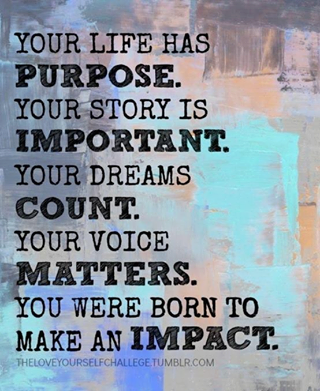   What do you think? (Jot down 3 opinions)							   _______________________________________							   _______________________________________							  ________________________________________							  ________________________________________							_________________________________________							_________________________________________Think and chat:  Which of your opinions can you support with three ideas and at least one fact?Star the opinion you want to VOICE,  because your voice matters!Write three supporting ideas________________________________________________________________________________________________________________________________________________________________________________________________________________________________________________________________________________________________________________________________________________________________________________________________________________________________________________________________________________________________________________________________________________________________________________________________________________________________________________________________________